Pokoloruj.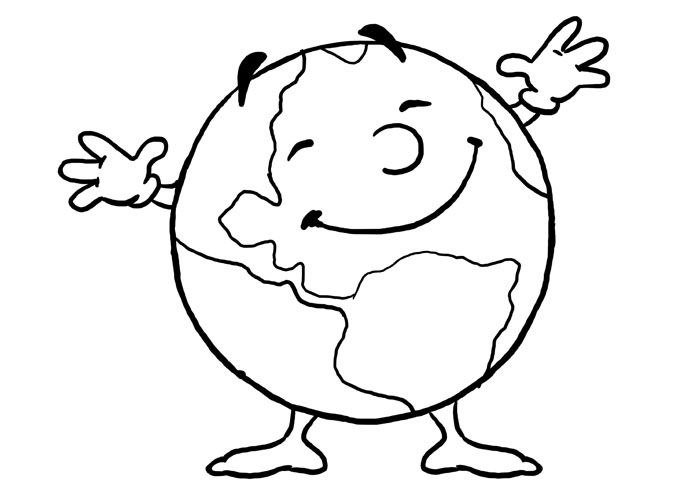 Znajdź drogę przez labirynt.Start Meta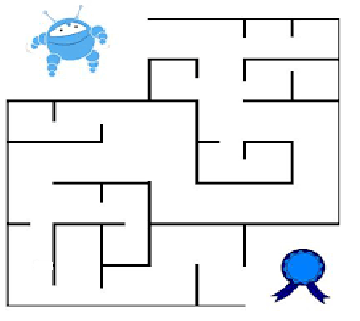 Rysuj po śladzie. 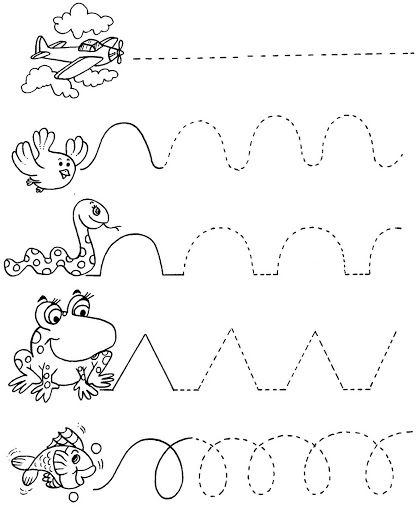 